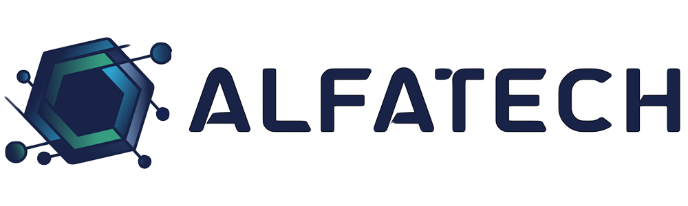 ПРОТОКОЛ ЗА РЕКЛАМАЦИЯ на закупен продукт към АЛФА ТЕЧ ЕООДИме/организация....................................................................................................................................                                                             (наименование на Физическо / Юридическо лице / ЕИК) Адрес:....................................................................................................................................................... Телефон/Факс:......................................................................................................................................... Email:........................................................................................................................................................ Дата и място на покупка:........................................................................................................................ Номер на поръчка (Фактура):............................................................................................................... Описание на проблема и искано решение:.......................................................................................... .................................................................................................................................................................. .................................................................................................................................................................. .................................................................................................................................................................. Предприети действия за удовлетворяване на рекламацията: ……………………………………………………….. ..................................................................................................................................................................Желая замяна за: Каталожен номер: .........................Количество: .....................Желая връщане на сумата:Банкова сметка: IBAN ( Попълват се данни за купувача )..........................................Титуляр на банкова сметка ( Попълват се данни за купувача  ..............................Дата:..................................                                                                 Подпис:............................................Протоколът за рекламация на АЛФА ТЕЧ ЕООД описва реда, формата и начина за подаване на рекламация , основан на Общите условия за доставка.Моля, запознайте се с този документ, преди да попълните формуляр за рекламация.  1. Всички забележки, отнасящи се за продаваните от нас продукти, начина на обслужване и несъответствията между фактическото състояние и фактурата молим да съобщавате в писмена форма в офиса на фирмата намиращ се в гр.Севлиево, ул. Стефан Пешев 50Б или на email: alfatechnics@yahoo.com 2. Рекламациите се приемат само в писмен вид , придружени с официален документ за покупка и само въз основа на коректно и изчерпателно попълнен и подписан ПРОТОКОЛ ЗА РЕКЛАМАЦИЯ НА ЗАКУПЕН ПРОДУКТ3. Връщането на повредените стоки следва да извършите само след получаване на съгласие от оторизиран служител на АЛФА ТЕЧ ЕООД. За конкретен случай служителят може да предложи вид транспорт за извършване на връщането. 4. След приемане на продукта, обект на рекламация, заедно с придружаващите документи, служител ят ще предложи вариант за компенсиране на върнатия продукт или замяна на същия.№Артикулен НомерНаименование на продуктаКоличество